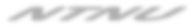 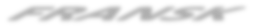 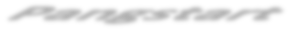 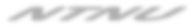 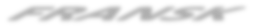 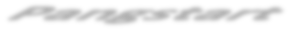 Kjære nye franskstudent! Høstsemesteret 2021 starter med to uker med felles undervisning og sosiale aktiviteter for alle franskstudenter, kalt PANGSTART. Her vil du bli kjent med faglærere og andre franskstudenter. Du vil få en innføring i de ulike disiplinene innenfor franskstudiet og få mulighet til å kartlegge hva du allerede kan og hva du må jobbe mer med utover i semesteret. PANGSTART varer i to uker, med oppstart mandag 23. august og avslutning fredag 3. september (ca. 6 timer hver dag). Denne uka vil timeplanen være forskjellig fra resten av semesteret. Du finner en kort oversikt over tidspunkt og rom til slutt i dette brevet.  Hvorfor PANGSTART? Pangstart vil gi en god introduksjon til franskstudiet, enten du bare skal ta et par emner, et årsstudium eller en bachelorgrad. Vi faglærerne ønsker å bidra til en motiverende og god oppstart på franskstudiet. Målet vårt er at vi kommer raskt i gang med det faglige arbeidet og at du får en klar forståelse av franskfaget, hvordan de ulike disiplinene henger sammen og hva som kreves av deg som franskstudent her ved Institutt for språk og litteratur. Det sosiale miljøet er svært viktig for å lykkes med læring; derfor ønsker vi å legge til rette for sosiale og kulturelle aktiviteter, slik at studenter og faglærere kan bli godt kjent. Som ny student har du kanskje spørsmål knyttet til både oppgaveskriving, eksamen, og ikke minst språkferdigheter: “Hva forventes av meg?”, “Kan jeg nok fransk til å klare dette?”, “Hvordan skal jeg arbeide med faget?” PANGSTART skal bidra til å gi svar på disse spørsmålene. Deler av undervisningen vil foregå digitalt, så du må ha med egen PC hver dag.  Undervisningen kommer til å være hovedsakelig på fransk, men det er helt greit å stille spørsmål på norsk i starten, om du skulle ønske det. Har du spørsmål? Oppdatert informasjon finner du på emnesidene til FRA1010, FRA1210 og FRA1110 i det elektroniske læringssystemet Blackboard. Dersom du ikke finner svar på spørsmålene dine her, ta kontakt med studieveileder for fransk, Silje Nes Skrede:  skrede@ntnu.no Er PANGSTART obligatorisk? Pangstart er obligatorisk. Ta kontakt med Priscilla Ringrose: priscilla.ringrose@ntnu.no eller Sophie Vauclin: sophie.vauclin@ntnu.no ved spørsmål.  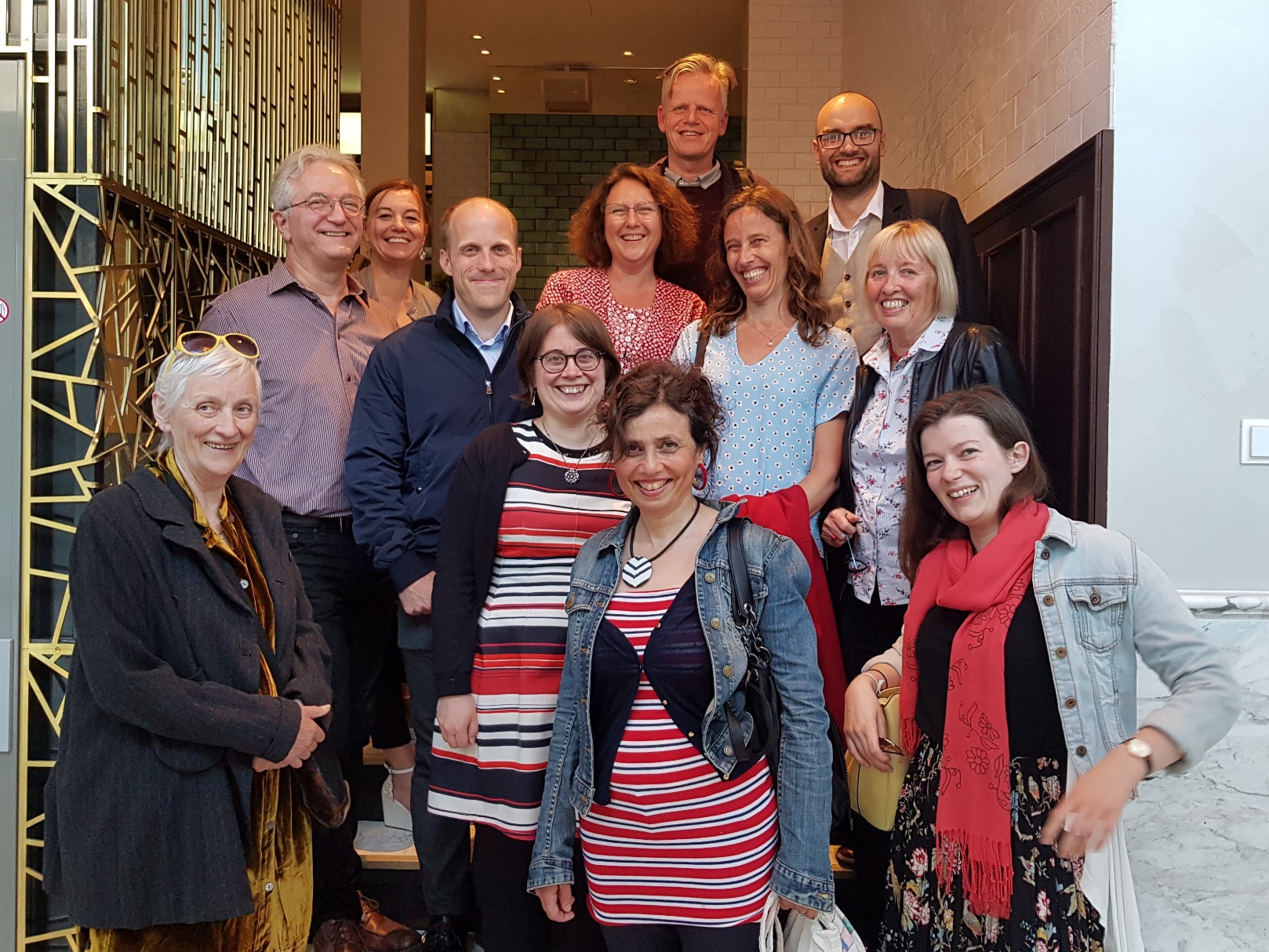 Bienvenue à Pangstart!  UKE 1Mandag 23 augustMandag 23 augustTirsdag 24 augustTirsdag 24 augustOnsdag 25 augustOnsdag 25 augustFredag 27 augustFredag 27 augustFormiddagNB: kl.11.15-12.00D5Introduksjon til fransksstudium Priscilla Ringrosekl. 10.15 – 12.00D8Le français à quoi ça sert ?Diagnostisk testNelly Foucher-Stenkløvkl. 10.15 – 12.00D8Le français à quoi ça sert ?Diagnostisk testNelly Foucher-Stenkløvkl. 10.15 – 12.00D156FRA1010Sophie Vauclinkl. 10.15 – 12.00D156FRA1010Sophie Vauclinkl. 10.15 – 12.00D5FRA1010Sophie Vauclinkl. 10.15 – 12.00D5FRA1010Sophie VauclinEttermiddagkl. 13.15-16.00Foran inngang til café Sito.Introduksjon til Dragvoll Priscilla Ringrosekl. 12.15 – 14.00La musique françaiseD2Dominique Heylerkl. 12.15 – 14.00La musique françaiseD2Dominique Heylerkl. 13.15 – 16.00D156FilmvisningPriscilla Ringrosekl. 13.15 – 16.00D156FilmvisningPriscilla RingroseNB: kl. 12.00 - 14.00Zoomhttps://NTNU.zoom.us/j/95289938269?pwd=ajZpKzFTVXRPNW1DblUxMmxmVG9jUT09 Akademisk skrivingKristine AskNB: kl. 12.00 - 14.00Zoomhttps://NTNU.zoom.us/j/95289938269?pwd=ajZpKzFTVXRPNW1DblUxMmxmVG9jUT09 Akademisk skrivingKristine AskEttermiddagkl. 13.15-16.00Foran inngang til café Sito.Introduksjon til Dragvoll Priscilla Ringrosekl. 14.15 – 16.00D156 Å studere (fransk) språk – hva skal vi med grammatikk?Kjersti Listhaugkl. 14.15 – 16.00D156 Å studere (fransk) språk – hva skal vi med grammatikk?Kjersti Listhaugkl. 14.15 – 16.00D5FRA1010Sophie Vauclinkl. 14.15 – 16.00D5FRA1010Sophie VauclinUKE2Mandag 30 augustTirsdag 31 augustTirsdag 31 augustOnsdag 1 septemberOnsdag 1 septemberFredag 3 septemberFredag 3 september10:15-12:00kl. 10.15 – 12.00Zoom https://NTNU.zoom.us/j/94295049927?pwd=UUkycjJvN3ZOYW5Yck9aU20yaGZTUT09Bibliotekkurs Inger Hesjevoll Schmidt-Melbye NB: kl. 09.15 – kl.10.004402 A og BDiagnostisk test Individuell tilbakemeldingNelly Foucher-Stenkløv og Sophie Vauclin NB: kl. 09.15 – kl.10.004402 A og BDiagnostisk test Individuell tilbakemeldingNelly Foucher-Stenkløv og Sophie Vauclin kl. 10.15 – 12.00D156FRA1010Sophie Vauclinkl. 10.15 – 12.00D156FRA1010Sophie Vauclinkl. 10.15 – 12.00D5FRA1010Sophie Vauclinkl. 10.15 – 12.00D5FRA1010Sophie Vauclin10:15-12:00kl. 10.15 – 12.00Zoom https://NTNU.zoom.us/j/94295049927?pwd=UUkycjJvN3ZOYW5Yck9aU20yaGZTUT09Bibliotekkurs Inger Hesjevoll Schmidt-Melbye kl. 10.15 – kl 12.00D8FRA1010Sophie Vauclinkl. 10.15 – kl 12.00D8FRA1010Sophie Vauclinkl. 10.15 – 12.00D156FRA1010Sophie Vauclinkl. 10.15 – 12.00D156FRA1010Sophie Vauclinkl. 10.15 – 12.00D5FRA1010Sophie Vauclinkl. 10.15 – 12.00D5FRA1010Sophie Vauclin12:15-14:00NB: kl. 13.15-14.004402 A og BDiagnostisk test Individuell tilbakemeldingNelly Foucher-Stenkløv og Sophie Vauclin NB: kl. 13.00Antikvariatet Nedre Bakklandet 4KonsertCasten TourrencNB: kl. 13.00Antikvariatet Nedre Bakklandet 4KonsertCasten Tourrenckl. 12.15-14:00D156Å studere fransk litteraturTrude Kolderupkl. 12.15-14:00D156Å studere fransk litteraturTrude Kolderupkl. 12.15-14.00D5Fransk diktPriscilla Ringrosekl. 12.15-14.00D5Fransk diktPriscilla Ringrose14:15-16:00kl. 14.15 – 16.00D4 FRA1010Sophie VauclinNB: kl. 13.00Antikvariatet Nedre Bakklandet 4KonsertCasten TourrencNB: kl. 13.00Antikvariatet Nedre Bakklandet 4KonsertCasten Tourrenckl. 14.15 – 16.00D156FRA1010Sophie Vauclinkl. 14.15 – 16.00D156FRA1010Sophie Vauclinkl. 14.15 – 15.30D5Fransk diktPriscilla Ringrosekl. 14.15 – 15.30D5Fransk diktPriscilla Ringrose